Employers Forum AgendaThursday 21st April 2016. 09.00am – 14.30pmKnuston Hall, Irchester, Wellingborough, NN29 7EU09.00am  	Coffee and Registration 09:30am	Welcome Address– Cory Blose09.35am	Chairman’s Address – Cllr Graham Lawman09.40am 	Pensions Update – Mark Whitby10.00am  	Valuation – Douglas Greene11.00am  	Importance of Clean Data – Richard Sultana11.15am	Coffee Break11.30am 	Employer Responsibilities Workshop & Employer Surgeries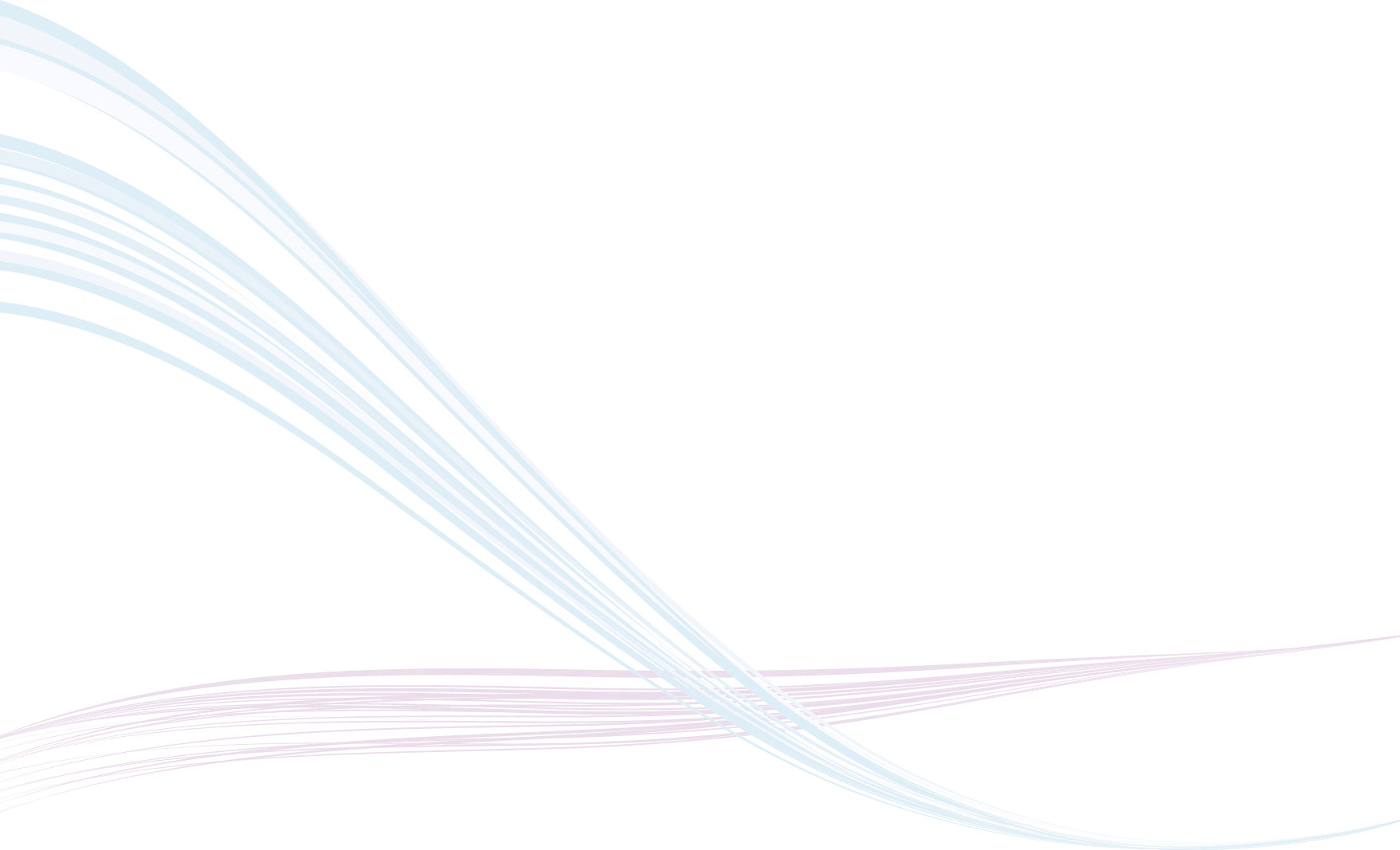 12.30pm  	Lunch13.30pm 	Pensions Appeal Process & Employer Surgeries	